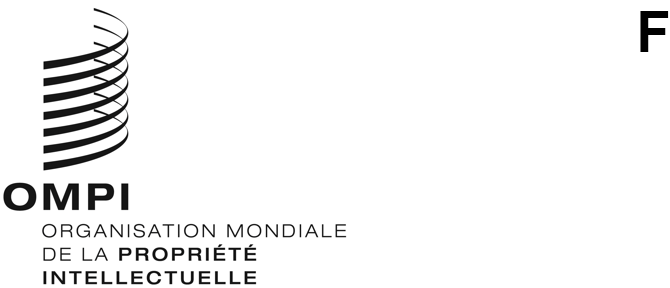 PCT/WG/13/9ORIGINAL : AnglaisDATE : 4 septembre 2020Groupe de travail du Traité de coopération en matière de brevets (PCT)Treizième session
Genève, 5 - 8 octobre 2020Rapport sur l’état d’avancement des travaux de l’équipe d’experts chargée de la norme relative aux listages des séquencesDocument établi par l’Office européen des brevetsL’annexe du présent document contient un rapport établi par l’Office européen des brevets sur l’état d’avancement des travaux de l’équipe d’experts chargée de la norme relative aux listages des séquences créée par le Comité des normes de l’OMPI (CWS) à sa première session en octobre 2010.Le groupe de travail est invité à prendre note du contenu du présent document.[L’annexe suit]Passage de la norme ST.25 à la norme ST.26 de l’OMPI pour la présentation des listages des séquences de nucléotides et d’acides aminésRappelL’équipe d’experts chargée de la norme relative aux listages des séquences a été créée par le Comité des normes de l’OMPI (CWS) à sa première session (tenue du 25 au 29 octobre 2010) afin de mener à bien la tâche n° 44 (voir le paragraphe 29 du document CWS/1/10) :“Établir une recommandation concernant la présentation des listages des séquences de nucléotides et d’acides aminés en langage XML (eXtensible Markup Language) pour adoption en tant que norme de l’OMPI.  La proposition relative à l’établissement de cette nouvelle norme de l’OMPI devrait être assortie d’une étude de l’incidence de ladite norme sur la norme ST.25 actuelle de l’OMPI, indiquant notamment les modifications à apporter à la norme ST.25.”L’équipe d’experts a également été priée :“de coordonner ses travaux avec l’organe compétent du PCT en ce qui concerne l’incidence éventuelle de ladite norme sur l’annexe C des instructions administratives du PCT”.L’Office européen des brevets (OEB) s’est vu confier le rôle de responsable de l’équipe d’experts et la nouvelle norme de l’OMPI, intitulée ST.26, a été officiellement adoptée lors de la reprise de la quatrième session du CWS (CWS/4BIS) en mars 2016.À sa cinquième session, le CWS est parvenu à un accord sur le scénario dit du “big bang” comme option de transition, selon lequel tous les offices de propriété intellectuelle devraient passer de la norme ST.25 à la norme ST.26 en même temps.  Il a été décidé de retenir la date de dépôt international comme date de référence et janvier 2022 comme date de transition.À la même session, le Bureau international a informé le CWS qu’il élaborerait un nouvel outil commun pour permettre aux déposants d’établir des listages de séquences et de vérifier leur conformité avec la norme ST.26 de l’OMPI.  Le CWS est donc convenu de modifier la description de la tâche n° 44 :“Fournir un appui au Bureau international en communiquant les besoins et le retour d’information des utilisateurs sur l’outil d’édition et de validation;  fournir un appui au Bureau international pour les révisions à apporter en conséquence aux instructions administratives du PCT;  et préparer les révisions à apporter à la norme ST.26 de l’OMPI sur demande du CWS.”À la sixième session du CWS tenue en octobre 2018, l’équipe d’experts a rendu compte des progrès accomplis concernant l’outil relatif à la norme ST.26, indiquant que l’analyse opérationnelle, la conception de l’architecture et la validation du concept avaient été menées à bien et que l’outil était en cours d’élaboration.À la même session, le comité a adopté la deuxième révision de la norme ST.26 (version 1.2), reproduite dans le document CWS/6/16.  La révision a consisté à apporter des modifications au corps du texte de la norme ST.26 et aux annexes I, II, III, IV et VI, ainsi qu’à ajouter une annexe VII intitulée “Transformation d’un listage de séquences de la norme ST.25 à la norme ST.26” afin de faciliter la transition entre les deux normes.À sa septième session, tenue en juillet 2019, le CWS a adopté certaines modifications de fond et corrections d’ordre rédactionnel apportées aux annexes I et VII de la norme ST.26 (voir le document CWS/7/14).Rapport sur l’état d’avancement des travauxWIPO SEQUENCE (OUTIL)En mars 2019, le Bureau international a annoncé à l’équipe d’experts que des noms officiels avaient été adoptés pour désigner les différentes composantes de l’outil logiciel commun relatif à la norme ST.26 :WIPO Sequence est désormais le nom officiel de l’outil d’édition et de validation destiné aux déposants (application de bureau);WIPO Sequence Validator désigne l’outil de validation destiné aux offices de propriété intellectuelle installé comme un service autonome sur leurs réseaux (microservice);WIPO Sequence Server assurera la mise à jour aux outils WIPO Sequence et WIPO Sequence Validator et sera déployé sur le réseau de l’OMPI.  Les utilisateurs actuels recevront une notification lorsque de nouvelles versions seront disponibles.Le Bureau international a créé une page Wiki réservée aux membres de l’équipe d’experts et à l’équipe de développement dédiée à l’élaboration des spécifications fonctionnelles et à l’examen de l’interface graphique.  Depuis novembre 2018, l’équipe d’experts formule des observations concernant les diverses versions mises à l’essai afin de s’assurer que les fonctionnalités ont été correctement mises en œuvre, et améliore les fonctionnalités existantes pour répondre aux besoins des utilisateurs.En août 2020, l’Office de la propriété intellectuelle du Canada, l’Office européen des brevets, l’Office des brevets d’Israël, l’Office des brevets du Japon, l’Office coréen de la propriété intellectuelle, l’Institut national de la propriété industrielle (Brésil) et l’Office des brevets et des marques des États-Unis d’Amérique ont fourni des informations sur la première diffusion de WIPO Sequence et de WIPO Sequence Validator (version beta3).Révision de la norme ST.26 de l’OMPIL’équipe d’experts examine certains changements de la norme ST.26, qui seront présentés à la huitième session du CWS, prévue du 30 novembre au 4 décembre 2020.Révision du cadre juridique du PCT (règlement d’exécution et instructions administratives du PCT)Il est nécessaire de modifier le règlement d’exécution et les Instructions administratives du PCT afin d’assurer la transition de la norme ST.25 actuelle sur les listages des séquences à la nouvelle norme ST.26 de l’OMPI.  Le Bureau international a établi une première proposition à la onzième session du Groupe de travail du PCT (voir le document PCT/WG/11/24), suivie d’une version révisée pour la douzième session en 2019 (voir le document PCT/WG/12/13).  Compte tenu de la situation liée au coronavirus, la session du Groupe de travail du PCT prévue en mai 2020 a été reportée à octobre 2020.  En conséquence, ces modifications n’ont pas été soumises à la quarante-deuxième session de l’Assemblée de l’Union du PCT, qui se tiendra du 21 au 25 septembre 2020.  En revanche, une nouvelle proposition révisée sera examinée à la présente session du Groupe de travail du PCT (voir le document PCT/WG/13/8).  Il est prévu que les modifications soient soumises à une prochaine session de l’assemblée pour adoption, en vue de leur entrée en vigueur au 1er janvier 2022.Feuille de routeL’équipe d’experts prévoitde fournir un appui au Bureau international en continuant de participer à l’élaboration et au test de WIPO Sequence;de fournir un appui au Bureau international pour les révisions à apporter en conséquence au cadre juridique du PCT (règlement d’exécution et instructions administratives du PCT) etde travailler sur toute autre révision de la norme ST.26 de l’OMPI, selon que de besoin, afin de faciliter encore la mise en œuvre de la norme ST.26 par les offices et les déposants.[Fin de l’annexe et du document]